Викторина «Ратные страницы истории»1. Кто был самым юным Героем Советского Союза за подвиг, совершенный в годы Великой Отечественной войны. (звание ГСС присвоено в 1944 году) 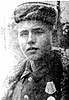 ___________________________2. Женщина, механик-водитель танка, удостоенная звания Герой Советского Союза. Она была единственной женщиной - героем воевавшим в танковых частях 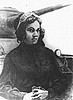 ______________________________________3. Какой подвиг совершил Николай Францевич Гастелло?  ________________________________________________________________________________________________________________________________________________________4. Назовите первую женщину, посмертно удостоенную звания Герой Советского Союза. 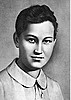 ____________________________5. Назовите Героя Советского Союза, чей призыв: «Велика Россия, а отступать некуда, позади Москва», стал боевым девизом защитников Москвы.  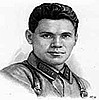 _______________________________6. Конструктор легендарного стрелкового оружия, дважды Герой Социалистического Труда, герой Российской Федерации. (На Камчатке на территории одной из воинских частей поставили памятник этому оружию в 2012 г.) 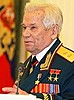 __________________________________7. Маршал Советского Союза, четырежды Герой Советского Союза. Его называли "маршалом Победы" за блестяще проведенные военные операции, которые помогли выиграть войну и освободить Европу от фашистских захватчиков. 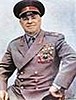 ______________________________8. Крепость на границе, которая за неприступность и мужество его защитников удостоена звания «Крепость-герой».  _________________________9. Город- герой, прославившийся в ходе обороны 1854- 1855 и 1941- 1942г. ______________________11. Город- герой, победа в битве за который ознаменовала начало коренного перелома в Великой Отечественной войне. ______________________12. Где находится Мемориальный Зал, на стенах которого высечены имена Героев Советского Союза, удостоенных этого звания за подвиги, совершенные в годы Великой Отечественной войны?  __________________________________________13. Назовите город-герой, выдержавший 900- дневную блокаду и ставший символом стойкости и твердости духа благодаря самоотверженности своих защитников и жителей. ______________________14. Перечислите Ф. И. пионеров, которые были удостоены звания Героя Советского Союза за подвиги, совершённые в годы Великой Отечественной войны. 1.  __________________2. __________________3. __________________4. __________________15. Герой Российской Федерации, спортсмен, многократный чемпион Европы, Мира, Олимпийский чемпион.         _________________________________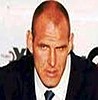 16. Сколько в настоящее время в России городов воинской славы? ____________17.  Какое почетное звание было присвоено г. Петропавловску-Камчатскому? ____________________________________